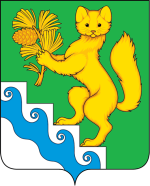 АДМИНИСТРАЦИЯ  БОГУЧАНСКОГО РАЙОНАПОСТАНОВЛЕНИЕ21.02. 2023г.                                  с. Богучаны                                      №   139-п«О внесении изменений в постановление администрации Богучанского района от 27.02.2015 № 224-п «Об утверждении Порядка размеров возмещения расходов, связанных со служебными командировками, лицам, работающим в администрации Богучанского района и работникам муниципальных учреждений».В соответствии с  Постановлением Правительства РФ от 13.10.2008  №  749 "Об особенностях направления работников в служебные командировки, статьей 168 Трудового кодекса Российской Федерации, руководствуясь  статьями 7, 43, 47 Устава  Богучанского района Красноярского края,  в целях приведения правового акта  в соответствие  действующему  законодательству ПОСТАНОВЛЯЮ:Пункт 2.3 постановления изложить в следующей редакции:«Возмещение расходов по бронированию и найму жилых помещений (кроме тех случаев, когда работникам предоставляется бесплатное жилое помещение) осуществляется в размере документально подтвержденных фактических расходов,  и не может превышать стоимости однокомнатного (одноместного) номера в размере 3000 рублей».  Пункт 2.4 постановления изложить  в следующей редакции:2.4.1«Возмещение дополнительных расходов, связанных с проживанием вне постоянного места жительства (суточные), производится за каждый день нахождения в командировке, включая выходные и праздничные дни, а также дни нахождения в пути - в размере 500 рублей».2.4.2. «Возмещение расходов по найму жилого помещения при отсутствии документов  подтверждающих, осуществляется в размере 30% от установленного размера дополнительных расходов, связанных с проживанием вне места постоянного жительства, за каждый день нахождения в командировке». 3.  Постановление  от 07.12.2022 № 1267-п «О внесении изменений в постановление администрации Богучанского района от 27.02.2015 № 224-п «Об утверждении Порядка размеров возмещения расходов, связанных со служебными командировками, лицам, работающим в администрации Богучанского района и работникам муниципальных учреждений» признать утратившим силу. 4. Опубликовать данное постановление  в официальном вестнике Богучанского района и разместить на официальном сайте администрации Богучанского района. 5.   Контроль  за исполнением   настоящего  постановления  возложить на заместителя Главы Богучанского района по экономике и финансам Арсеньеву А.С. 6. Постановление вступает в силу  со дня, следующего за днем  опубликования в Официальном вестнике Богучанского района и распространяется на правоотношения, возникающие  с 01.01.2023 года.И.о. Главы    Богучанского района                                                  В.М. Любим  